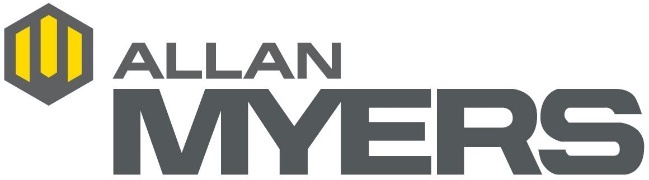 For immediate releaseContact:Shannon Moody804-290-8528Shannon.Moody@AllanMyers.comAllan Myers SNIT Project Wins Excellence in Construction AwardABC – Virginia presents Honor Award of Excellence for VPA Expansion ProjectOctober 28, 2020 (Worcester, PA) – Allan Myers’ South NIT Optimization Stack Construction project for the Virginia Port Authority (VPA) in Norfolk, VA was awarded the Honor Award of Excellence at the Associated Builders and Contractors - Virginia Excellence in Construction Awards. This was the first time a mega project more than $100 million was recognized by the awards program.The Excellence in Construction Awards recognizes and celebrates outstanding projects and individuals from ABC-VA Central Virginia and Hampton Roads members. The awards competition serves to raise the level of construction standards throughout the industry by recognizing the workmanship of those who contribute and by showcasing the results of their dedication. In early 2018, the VPA began the expansion of the south stack container yard at Norfolk International Terminals (NIT) to allow the Port to create greater density for cargo at South NIT and expand annual capacity there by 400,000 containers. Allan Myers was selected by the VPA as the general contractor for the stack construction portion of the South NIT Optimization Project to reconfigure the container storage area into 30 stacks served by 60 new rail-mounted semi-automated overhead gantry cranes and two new ship-to-shore cranes.Work performed by Allan Myers included the installation of all underground utilities, milling, excavation, asphalt pavement, concrete retaining walls, permanent striping, electrical, and the steel and concrete infrastructure required to accommodate the rail-mounted gantry (RMG) cranes fitted by the Port. Each stack required two RMGs to serve the water and land sides of the operation. The stack optimizations constructed over two and a half years provide more capacity, improve efficiency of cargo handling, create better gate access for trucking, and make activity within the container areas much safer.###About Allan Myers:  Allan Myers is a self-performing heavy civil construction and construction materials company with a strategic network of offices, quarries and asphalt plants covering the Mid-Atlantic from Philadelphia to Virginia Beach. Their dedicated workforce of more than 2,000 serves both private and public clients, building projects ranging from less than $1 million to more than $2 billion. www.allanmyers.com